NASTAVA NA DALJINU: petak, 20.3.2020.Dobar dan, dragi moji!Još malo i gotov je prvi tjedan nastave na daljinu.1. HRVATSKI JEZIK (Zlatna vrata 3)Najnestrpljiviji na svijetu1.  Ponovo pročitajte priču na 106./107. stranici.2. Riješi: Radna bilježnica, str. 94. Kada si ti nestrpljiv/nestrpljiva?U bilježnicu nacrtaj jednu situaciju kad si bio/la jako nestrpljiv/nestrpljiva. Na CD-u iz Glazbene kulture odaberi skladbu koja govori o proljeću.(skladba Ode zima, broj 50 na CD-u Razigrani zvuci 3)Dok slušate glazbu i danas pokretima odglumite mali cvijet. Zamislite da ste pod zemljom, odguruj se rukama, nogama, glavom, uspravi se da izađeš… Istegni se prema Suncu.Obilježavamo: SVJETSKI DAN VODA, 22.3.2020.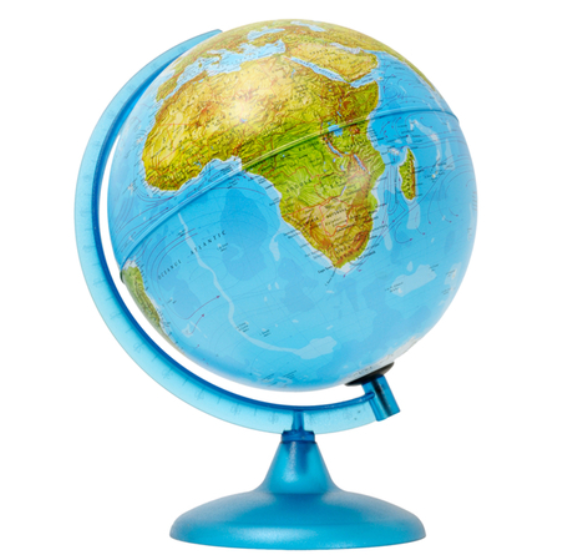 3.             Voda u čaši, Zvonimir BalogPročitajte priču na str. 110.U bilježnicu prepiši, odgovori i dopuni.Je li vam se svidjela priča? Što vam je bilo najljepše?                                              Voda u čaši                                                                    Zvonimir Balog                                           Tema priče:                                            Likovi:                                            Pridjevi koji opisuju vodu: Tonovima plave boje nacrtaj potok, rijeku, jezero ili more.Popij čašu vode!Napiši pet svojih ideja kako štedjeti vodu u kućanstvu.
Riješite zadatke iz radne bilježnice,str.97.Pjesma o vodi / dovrši u pisankuVODAProšeći do najbliže vode u svom zavičaju.ZANIMLJIVOSTI S HRT3ponovi/pročitajNa Zemlji je većina vode slana, slatke ima samo oko 10 %. 70 % Zemlje prekriveno je vodom, pitke vode je tek 1 %.70% našeg tijela čini voda.Bez hrane možemo izdržati 6 tjedana, a bez vode tek 5 do 7 dana.Oko nas i u nama živi oko sto trilijuna bakterija (1 000 000 000 000 000 000)U našem tijelu ima 10 puta više bakterija nego ljudskih stanica.Mješavina bakterija svake osobe je jedinstvena kao i otisak prsta.Čak dva kilograma bakterija zovu vas svojim domom.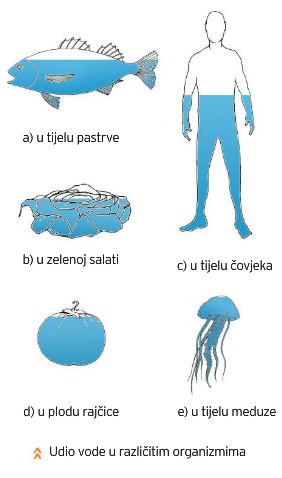 (VRSTE RIJEČI I SVE OSTALO) KAO ŠTO SMO U RAZREDU VJEŽBALI MOŽETE I KOD KUĆE NA POVEZNICAMA:https://wordwall.net/resource/953303/pridjevihttps://wordwall.net/resource/953111/vrste-rije%c4%8di2. MATEMATIKA Matematički zadaci na HRT 3 bili su zanimljivi. Nadam se da ste ih uspješno rješavali. Ponavljajte tablicu množenja i dijeljenja. Vi još trebate utvrditi gradivo i riješiti geometrijske sadržaje:Usporedni i okomiti pravciU geometrijsku bilježnicu nacrtajte  pravce  k ║ m i p ┴ r. Danas ćemo ponavljati o usporednim i okomitim pravcima.Riješite zadatke u radnoj bilježnici na str. 124. i 125. te zamolite roditelje da provjere točnost uratka.Moj sretni broj 3, zbirka zadataka, str.119.,120. i 121.Poveznica za dodatno vježbanje:   https://www.youtube.com/watch?v=VKZbqLrfcLsKVIZ: Što je pravac? U kakvim sve međusobnim odnosima mogu biti dva pravca? Koliko se pravaca može sjeći u jednoj točci? Koliko zajedničkih točaka imaju dva pravca koji se sijeku? Koliko zajedničkih točaka imaju usporedni pravci? Što su usporedni pravci? Koja je oznaka za okomite pravce? Koja je oznaka za usporedne pravce? Po čemu se usporedni pravci razlikuju od okomitih pravaca?  SAMOPROCJENA – procijeni sam/sama svoje znanje.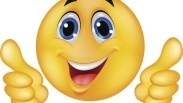 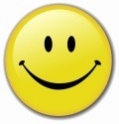 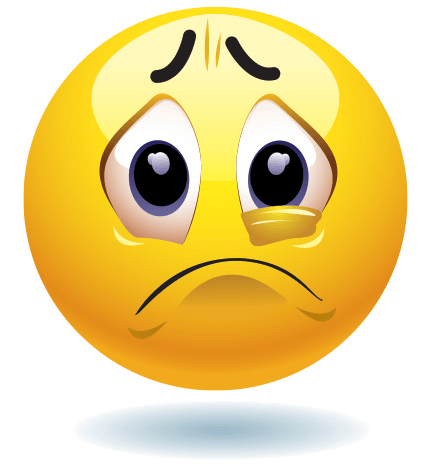 Super mi ide.                                            Razumijem gradivo,ali                            Ne razumijem baš.Rješavam zadatke bez greške.              trebam još malo vježbati.                  Dosta griješim. Trebam                                                                                                                                                   još puno vježbati.3. TJELESNA I ZDRAVSTVENA KULTURADanas iskoristi lijep dan!Izađi na dvorište.Uzmi loptu. Bacaj je u vis i hvataj.Vodi loptu desnom i lijevom rukom u mjestu.Preskači vijaču.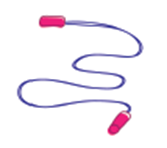 PRIRODA I DRUŠTVO ( dodatna)Sadašnjost, prošlost budućnostMožete  odigrati jednu igru:https://wordwall.net/hr/resource/917339/snala%c5%beenje-u-vremenuŽelim vam ugodan ostatak radnog dana, razigran i veseo vikend.Pokušajte i dalje pratiti nastavu na HRT 3.riješite zadatke koje vam šaljemjavite mi se/ snimkom, fotografijom…nazovite prijatelja/ razgovarajteigrajte sepospremite igračkerazgibajte se uz kućanske posloveODMORITE SE!